«ЛИВЕНЬ» сделал для своих читателей карту пунктов приема пластика в Бишкеке.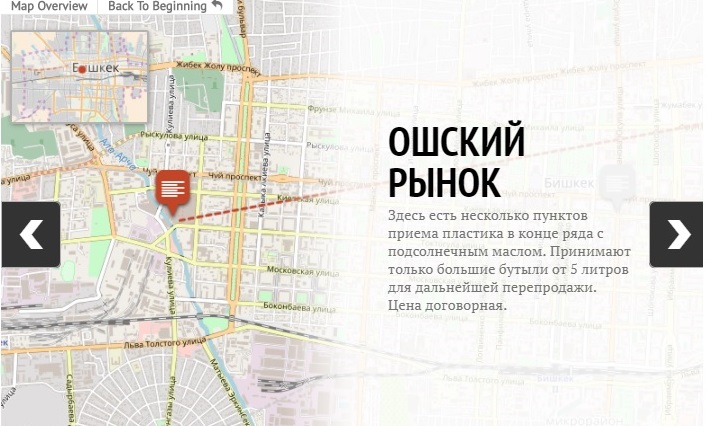 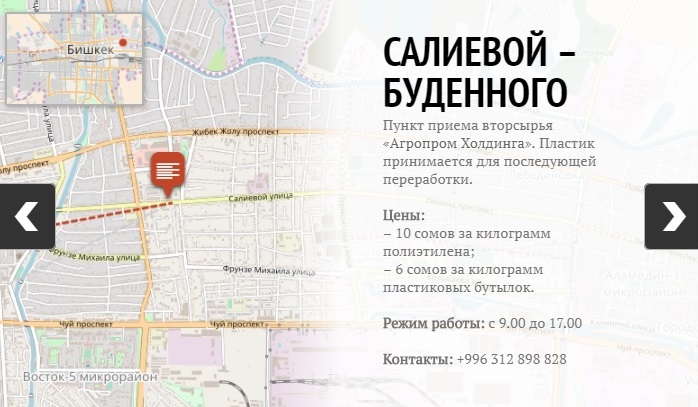 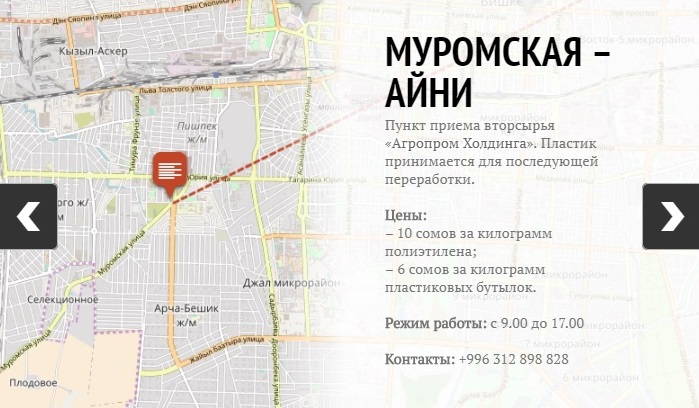 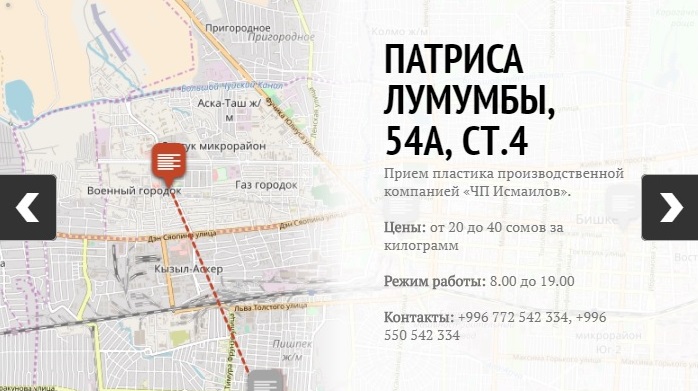 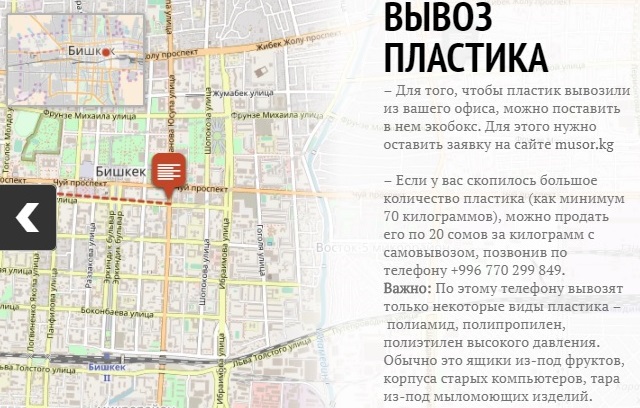 Сортировка пластика от других отходов происходит и на городской свалке. Мы23.02.2017Источник: http://livingasia.online/2017/02/23/bishkek_plastic/